Simple RE lesson ideas for Lent. 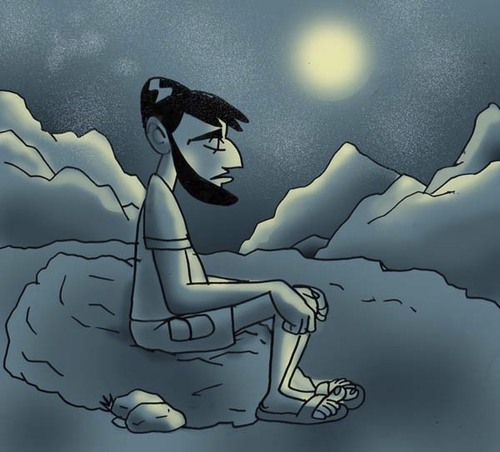 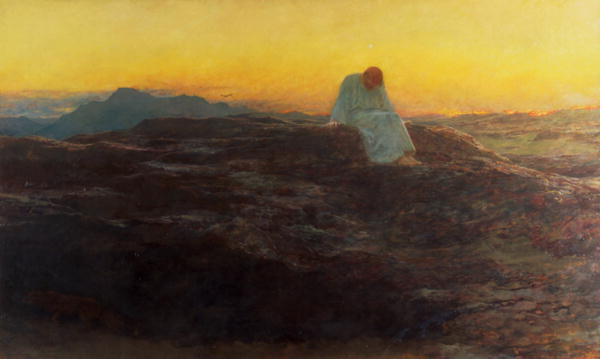 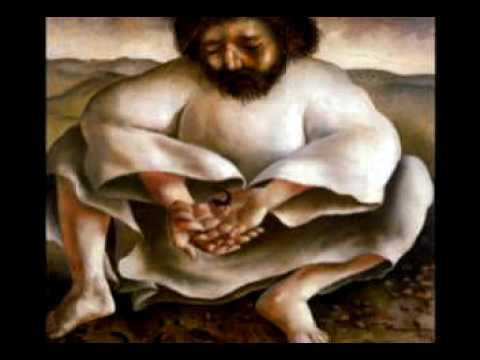 Use the artwork to help tell/explore the Biblical story of Jesus' temptations. Talk about being tempted to do wrong things - examples & scenarios. Ask them to put a pebble or fizzy vitamin tablet in bowl of water, as they think of something they did wrong. Perhaps that they would like forgiveness for.Share scotch pancakes with your class - Shrove Tuesday is the day before start of Lent on Ash Wednesday. Discuss what Lent means to Christians- how long it lasts - 40 days plus 6 Sundays.Have a class set of these books and get them to pick their favourite 3 ideas.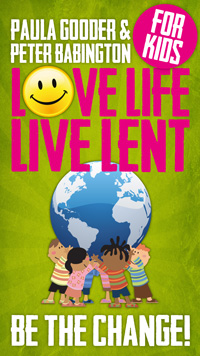 